Положение 
о бально-рейтинговой системе успешности и достиженийобучающихся в развитии, обучении и воспитанииОбщие положения1.1. Настоящее положение (в дальнейшем – Положение) регламентирует порядок рейтинга образовательных достижений, результатов в творческой, социальной, коммуникативной деятельности учащихся  МБОУ «СОШ с.Волотово Чернянского района Белгородской области» (далее – Школа).1.2. Положение разработано на основе Программы развития Школы.1.3. Положение согласуется с управляющим советом и утверждается решением педагогического совета Школы.1.4. Изменения и дополнения в Положение должны пройти процедуру согласования с управляющим советом и быть утверждены решением педагогического совета  Школы. Все изменения и дополнения вступают в действие с 1 сентября следующего учебного года после их принятия.1.5. Обучающиеся, их родители имеют право выступить с инициативой о внесении изменений и дополнений в действующее Положение и принимать участие в их обсуждении.Цели и задачи рейтинговой системы2.1.  Основная цель рейтинговой системы – представить значимые образовательные результаты, обеспечить отслеживание индивидуальной динамики развития учащихся в широком образовательном контексте. Рейтинговая система дополняет контрольно-оценочные средства.2.2. Рейтинговая система решает следующие психолого-педагогические задачи:- поддерживает учебную мотивацию школьников;- поощряет активность и самостоятельность обучающихся;- расширяет возможности обучения и самообучения школьников;- формирует мотивацию достижения;- стимулирует развитие индивидуальных творческих способностей;-развивает навыки рефлексивной и оценочной (самооценочной) деятельности обучающихся;-формирует у школьников умения ставить цели, планировать и организовывать собственную учебную деятельность.Структура  рейтинговой системы3.1.  Рейтинговая система состоит из рейтинга по итогам четверти, года и определяет индивидуальных лидеров и лидеров среди классных коллективов.3.2. Рейтинговая система включает в себя 10 видов рейтинговых баллов:Раздел «Учеба» Раздел «Олимпиады» Раздел «Посещаемость» Раздел «Дисциплина и прилежание» Раздел «Дежурство»  Раздел «Участие в жизни школы»Раздел «Творческие достижения»Раздел «Спортивные достижения»  Раздел «Портфолио»Раздел «Внеурочная деятельность»3.3. Итоговый рейтинг за четверть состоит из суммы 10 видов рейтинговых баллов.3.4. Итоговый рейтинг за год состоит из суммы четвертных рейтинговых баллов.Учет  в  определении  итогового  рейтинга4.1. Баллы рейтинга исчисляются 1 раз в четверть.4.2. В школьном рейтинге успешности и достижений участвуют все учащиеся Школы и все классные коллективы.4.3. В каждом классе высчитывается сумма рейтинговых баллов по 10 видам рейтинга для каждого учащегося, что составляет его индивидуальный рейтинговый балл.4.4. Данные индивидуального рейтинга являются составляющей при определении рейтинга классных коллективов.4.5  Баллы определяются в соответствии с критериями (приложение 1).Подведение итогов5.1. Подведение итогов проводится отдельно для начальной школы (1-4 класс) и для учащихся основной и средней школы (5-11 класс)5.2. Результаты индивидуального рейтинга вывешиваются на доски объявлений классов за прошедший период с указанием количества набранных баллов и расстановкой мест внутри класса.5.3. Результаты общешкольного рейтинга публикуются на информационных стендах, в школьной газете, на сайте школы5.3. Победителям общего рейтинга среди учащихся по итогам учебного года присваивается звание «Ученик года» 5.4. Победителям рейтинга среди классных коллективов по итогам учебного года присваивается звание «Самый классный класс» 5.5. Классным коллективам, набравшим наибольшее количество баллов по отдельным видам рейтинга, присваиваются звания по номинациям:«Самый интеллектуальный класс» (по итогам разделов 1 и 2)«Самый ответственный класс» (по итогам раздела 3)«Самый прилежный класс» (по итогам разделов 4 и 5)«Самый активный класс» (по итогам раздела 6)«Самый творческий класс» (по итогам разделов 7 и 9)«Самый спортивный класс» (по итогам раздела 8)«Самый любознательный класс» (по итогам раздела 10)                   Приложение 1ТАБЛИЦА  РАСЧЕТА РЕЙТИНГОВЫХ БАЛЛОВОБРАЗЕЦ ЗАПОЛНЕНИЯ РЕЙТИНГОВЫХ ЛИСТОВУтверждено
решением педагогического совета
протокол №4 от 29.12.2019Согласовано
на заседании Управляющего совета
протокол №7 от 30.12.2019« Утверждаю»

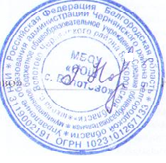 Директор школы     
Г.И.Ночевка

приказ от 30.12.2019г, №192№ п/пКритерийПоказательКоэффициентМаксимальный баллКто оценивает1УчебаСредний балл по итогам четверти – до 5 баллов525Классный руководитель2ОлимпиадыШкольный этап:Участие – 0,5 б.Призер – 0,8 б.Победитель – 1 б.Муниципальный этап:Участие – 1 б.Призер – 2 б.Победитель – 3 б.Региональный этап:Участие – 3 б.Призер – 4 б.Победитель – 5 бЗаочные олимпиады:Призеры и победители – 1 б3Зам.директора  .3ПосещаемостьКоличество пропущенных уроковПоощрительные баллы за отсутствие пропусков – до 3 б.1Кл.рук.Соц.педагог4Дисциплина и прилежание Ведение дневников – до 5 б.Школьная форма – до  5 бСостояние учебников – до 5 б. Отсутствие нарушений дисциплины – до 5 б.120Органы школьного самоуправления5ДежурствоСредняя отметка за дежурство в классе – до 5 балловСредняя отметка за дежурство по школе – до 5 баллов15Органы школьного самоуправленияЗам.директора  .Дежурные учителя6Участие в жизни школыАктивность участия в школьных мероприятиях (1 балл за каждое участие, в том числе за участие в муниципальных конкурсах)1Классный руководитель, старшая вожатая7Творческие достиженияРезультативность участия в мероприятияхОчныеШкольный уровень – 1 бМуниципальный – 2 б.Региональный – 3 бЗаочныеМуниципальный – 1 б.Региональный – 2 б1Классный руководитель8Спортивные достиженияРезультативность участия в соревнованияхШкольный уровень – 1 бМуниципальный – 2 б.Региональный – 3 б1Классный руководитель9ПортфолиоОценка портфолио учащегося – до 10 б.110Экспертная комиссия10Внеурочная деятельностьУровень освоения программ ВНД и ОДОД (суммируются показатели по каждой программе)Высокий уровень – 0,5Средний уровень – 0,3Низкий  уровень  – 0,12Руководители объединений№ в рейтингеФамилия, имя учащегосяКЛАССКОЛИЧЕСТВО БАЛЛОВ ПО КРИТЕРИЯМКОЛИЧЕСТВО БАЛЛОВ ПО КРИТЕРИЯМКОЛИЧЕСТВО БАЛЛОВ ПО КРИТЕРИЯМКОЛИЧЕСТВО БАЛЛОВ ПО КРИТЕРИЯМКОЛИЧЕСТВО БАЛЛОВ ПО КРИТЕРИЯМКОЛИЧЕСТВО БАЛЛОВ ПО КРИТЕРИЯМКОЛИЧЕСТВО БАЛЛОВ ПО КРИТЕРИЯМКОЛИЧЕСТВО БАЛЛОВ ПО КРИТЕРИЯМКОЛИЧЕСТВО БАЛЛОВ ПО КРИТЕРИЯМКОЛИЧЕСТВО БАЛЛОВ ПО КРИТЕРИЯМСУММА№ в рейтингеФамилия, имя учащегосяКЛАССУчебаОлимпиадыПосещаемостьДисциплина и прилежаниеДежурствоУчастие в жизни школыТворческие достиженияСпортивные достиженияПортфолиоВнеурочная деятельностьСУММА122,560204,7511065225150204,75100543200019,24,7510253418,7500194,510055524,713,50204,7510055621,703419,84,7510051,8716,701218,5410043820,2044184,510052,2923,53019,84,522254СРЕДНИЕ ПОКАЗАТЕЛИ ПО КЛАССУСРЕДНИЕ ПОКАЗАТЕЛИ ПО КЛАССУСРЕДНИЕ ПОКАЗАТЕЛИ ПО КЛАССУ21,454,1710,0019,374,581,110,330,445,003,67